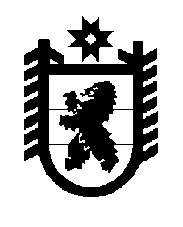 Российская ФедерацияРеспублика КарелияАдминистрация Главы Республики КарелияПРИКАЗ28 февраля 2019 года                                                                                          № 64Об организации системы внутреннегообеспечения соответствия требованиямантимонопольного законодательствав Администрации Главы Республики КарелияВо исполнение Указа Президента Российской Федерации от 21 декабря 2017 года № 618 «Об основных направлениях государственной политики по развитию конкуренции» и распоряжения Главы Республики Карелия от 20 декабря 2018 года № 724-р приказываю:1. Утвердить прилагаемое Положение об организации системы внутреннего обеспечения соответствия требованиям антимонопольного законодательства в Администрации Главы Республики Карелия (далее – Администрация).2. Управлению развития государственной службы, кадров и государственных наград обеспечить ознакомление государственных гражданских служащих и работников Администрации с настоящим приказом.3. Управлению информатизации и защиты информации обеспечить размещение настоящего приказа на Официальном интернет-портале Республики Карелия (http://gov.karelia.ru) не позднее 3 рабочих дней со дня, следующего за днем принятия настоящего приказа.4. Контроль за исполнением настоящего приказа возложить на Первого заместителя Руководителя Администрации Г.Т. Брун.Заместитель Главы Республики Карелия –Руководитель Администрации Главы Республики Карелия                                                             Т.П. Игнатьеваприложение к приказуАдминистрации ГлавыРеспублики Карелияот «28» февраля 2019 года № 64ПОЛОЖЕНИЕоб организации системы внутреннего обеспечениясоответствия требованиям антимонопольного законодательствав Администрации Главы Республики Карелия1. Настоящее Положение разработано во исполнение Указа Президента Российской Федерации от 21 декабря 2017 года № 618 «Об основных направлениях государственной политики по развитию конкуренции» и определяет порядок работы по организации системы внутреннего обеспечения соответствия требованиям антимонопольного законодательства в Администрации Главы Республики Карелия (далее – антимонопольный комплаенс, Администрация).2. Термины и понятия, используемые в настоящем Положении, применяются в значениях, определенных антимонопольным законодательством Российской Федерации и иными нормативными правовыми актами Российской Федерации о защите конкуренции. 3. Цели антимонопольного комплаенса:обеспечение соответствия деятельности Администрации требованиям антимонопольного законодательства;профилактика нарушения требований антимонопольного законодательства в деятельности Администрации.4. Задачи антимонопольного комплаенса:выявление риска нарушения антимонопольного законодательства;управление риском нарушения антимонопольного законодательства;контроль за соответствием деятельности Администрации требованиям антимонопольного законодательства;оценка эффективности функционирования в Администрации антимонопольного комплаенса.5. Принципы антимонопольного комплаенса:заинтересованность Администрации в эффективности функционирования антимонопольного комплаенса;регулярность оценки риска нарушения антимонопольного законодательства;обеспечение информационной открытости функционирования в Администрации антимонопольного комплаенса;непрерывность функционирования антимонопольного комплаенса в Администрации;постоянное совершенствование антимонопольного комплаенса.6. Общий контроль организации антимонопольного комплаенса и обеспечения его функционирования осуществляется Руководителем Администрации, который:принимает внутренние документы Администрации, регламентирующие функционирование антимонопольного комплаенса;применяет предусмотренные законодательством Российской Федерации меры ответственности за несоблюдение государственными гражданскими служащими и работниками Администрации (далее – служащие Администрации) антимонопольного законодательства;рассматривает материалы, отчеты и результаты периодической оценки эффективности функционирования антимонопольного комплаенса и принимает меры, направленные на устранение выявленных недостатков;осуществляет контроль за устранением выявленных недостатков антимонопольного комплаенса.7. Функции по реализации мероприятий антимонопольного комплаенса распределяются между структурными подразделениями Администрации (далее – уполномоченные структурные подразделения) на основании приказа Администрации.8. Основными функциональными обязанностями уполномоченных подразделений являются:разработка, согласование и внедрение правовых актов Администрации, обеспечивающих развитие и функционирование антимонопольного комплаенса;выявление риска нарушения антимонопольного законодательства, учет обстоятельств, провоцирующих нарушения антимонопольного законодательства;выявление конфликта интересов в деятельности служащих Администрации и структурных подразделений Администрации, разработка предложений об их исключении;консультирование служащих Администрации  по вопросам, связанным с соблюдением антимонопольного законодательства и антимонопольным комплаенсом;организация взаимодействия с другими структурными подразделениями Администрации по вопросам, связанным с антимонопольным комплаенсом;разработка процедуры внутреннего расследования, связанного с функционированием антимонопольного комплаенса;организация внутренних расследований, связанных с нарушениями антимонопольного законодательства, и участие в них;взаимодействие с антимонопольным органом и организация содействия ему в части, касающейся вопросов, связанных с проводимыми проверками;информирование Руководителя Администрации о внутренних документах, которые могут повлечь за собой нарушение антимонопольного законодательства;иные функции, связанные с функционированием антимонопольного комплаенса.9. В целях выявления обстоятельств, провоцирующих нарушение антимонопольного законодательства уполномоченными подразделениями на регулярной основе проводятся:анализ выявленных нарушений антимонопольного законодательства в деятельности Администрации за предыдущие 3 года (наличие предостережений, предупреждений, штрафов, жалоб, возбужденных дел);анализ действующих нормативных правовых актов Администрации;анализ проектов нормативных правовых актов Администрации;мониторинг и анализ практики применения Администрацией антимонопольного законодательства;разработка и поддержание в актуальном состоянии методики выявления внутренних и внешних причин, способствующих нарушению антимонопольного законодательства;проведение систематической оценки эффективности разработанных и реализуемых мер контроля.10. При проведении анализа выявленных нарушений антимонопольного законодательства за предыдущие 3 года (наличие предостережений, предупреждений, штрафов, жалоб, возбужденных дел) уполномоченным подразделением реализуются следующие мероприятия:осуществление сбора сведений, в том числе от структурных подразделений Администрации, о наличии нарушений антимонопольного законодательства;составление перечня выявленных нарушений антимонопольного законодательства, который должен содержать сведения о выявленных за последние 3 года нарушениях законодательства, отдельно по каждому нарушению (указание нарушенной нормы антимонопольного законодательства, краткое изложение сути и последствий нарушения антимонопольного законодательства, результата рассмотрения нарушения антимонопольным органом), позицию антимонопольного органа, сведения о мерах по устранению нарушения, а также о мерах, направленных Администрацией на недопущение повторного нарушения.Указанный анализ проводится уполномоченным подразделением не реже одного раза в год.11. При проведении анализа действующих нормативных правовых актов Администрации уполномоченными подразделениями реализуются следующие мероприятия:разработка исчерпывающего перечня действующих нормативных правовых актов Администрации, затрагивающих вопросы, регулируемые антимонопольным законодательством (далее – Перечень актов), с приложением текстов таких актов;размещение Перечня актов на Официальном интернет-портале Республики Карелия (http://gov.karelia.ru) в свободном доступе;размещение уведомления о начале сбора от организаций и граждан замечаний и предложений к Перечню актов на Официальном интернет-портале Республики Карелия (http://gov.karelia.ru);осуществление сбора и анализа представленных замечаний и предложений.12. При проведении анализа проектов нормативных правовых актов Администрации, затрагивающих вопросы, регулируемые антимонопольным законодательством, уполномоченными подразделениями реализуются следующие мероприятия:размещение на Официальном интернет-портале Республики Карелия (http://gov.karelia.ru) проекта нормативного правового акта с обоснованием необходимости предлагаемых решений, в том числе их влияния на конкуренцию;сбор и проведение оценки поступивших от организаций и граждан замечаний и предложений к проекту нормативного правового акта.13. При проведении мониторинга и анализа практики применения антимонопольного законодательства уполномоченными подразделениями реализуются мероприятия, направленные на сбор и систематизацию сведений о правоприменительной практике в Администрации.14. При выявлении отдельных факторов риска Администрацией проводится их оценка в соответствии с приложением 1 к настоящему Положению.15. В целях снижения влияния факторов риска нарушения антимонопольного законодательства уполномоченными подразделениями разрабатывается план мероприятий («дорожная карта») по форме согласно приложению 2 к настоящему Положению.16. План мероприятий («дорожная карта») по снижению риска нарушения антимонопольного законодательства разрабатывается ежегодно.16.1. Ключевыми показателями эффективности антимонопольного комплаенса в Администрации являются:коэффициент снижения количества нарушений антимонопольного законодательства со стороны Администрации (по сравнению с предыдущим отчетным периодом);доля нормативных правовых актов Администрации, в которых выявлены риски нарушения антимонопольного законодательства.16.2. Коэффициент снижения количества нарушений антимонопольного законодательства со стороны Администрации (по сравнению с предыдущим отчетным периодом) рассчитывается по формуле:КСН - коэффициент снижения количества нарушений антимонопольного законодательства со стороны Администрации по сравнению с предыдущим отчетным периодом;КН2017 - количество нарушений антимонопольного законодательства со стороны Администрации в предыдущем отчетном периоде;КНоп - количество нарушений антимонопольного законодательства со стороны Администрации в отчетном периоде.При расчете коэффициента снижения количества нарушений антимонопольного законодательства со стороны Администрации под нарушением антимонопольного законодательства со стороны Администрации понимаются:- возбужденные антимонопольным органом в отношении Администрации антимонопольные дела;- выданные антимонопольным органом Администрации предупреждения о прекращении действий (бездействия), об отмене или изменении актов, которые содержат признаки нарушения антимонопольного законодательства, либо об устранении причин и условий, способствовавших возникновению такого нарушения, и о принятии мер по устранению последствий такого нарушения;- направленные антимонопольным органом Администрации предостережения о недопустимости совершения действий, которые могут привести к нарушению антимонопольного законодательства.16.3. Доля нормативных правовых актов Администрации, в которых выявлены риски нарушения антимонопольного законодательства, рассчитывается по формуле:Днпа - доля нормативных правовых актов Администрации, в которых выявлены риски нарушения антимонопольного законодательства;Кпнпа - количество нормативных правовых актов Администрации, в которых выявлены риски нарушения антимонопольного законодательства (в отчетном периоде);КНоп - количество нормативных правовых актов Администрации, в которых антимонопольным органом выявлены нарушения антимонопольного законодательства (в отчетном периоде).17. Ежегодно в срок до 1 февраля года, следующего за отчетным, Администрация представляет в орган исполнительной власти Республики Карелия, уполномоченный содействовать развитию конкуренции в Республике Карелия, доклад, содержащий информацию об организации в Администрации системы внутреннего обеспечения соответствия требованиям антимонопольного законодательства и его деятельности.18. Доклад об антимонопольном комплаенсе должен содержать:информацию о выявлении и оценке риска нарушения антимонопольного законодательства;информацию об утверждении и исполнении планов мероприятий («дорожных карт») по снижению риска нарушения антимонопольного законодательства;информацию о проведении ознакомления служащих Администрации с антимонопольным комплаенсом, а также о проведении обучающих мероприятий.приложение 1 к Положениюоб организации системы внутреннегообеспечения соответствия требованиямантимонопольного законодательствав Администрации Главы Республики КарелияУровни риска нарушения антимонопольного законодательстваприложение 2 к Положениюоб организации системы внутреннегообеспечения соответствия требованиямантимонопольного законодательствав Администрации Главы Республики КарелияПлан мероприятий («дорожная карта»)по снижению риска нарушенияантимонопольного законодательстваУровень рискаОписание рискаНизкийОтрицательное влияние на отношение институтов гражданского общества к деятельности Администрации по развитию конкуренции, вероятность выдачи предупреждений, возбуждения дел о нарушении антимонопольного законодательства, наложения штрафов отсутствуютНезначительныйВозможность выдачи предупрежденияСущественныйВозможность выдачи предупреждения и возбуждения дела о нарушении антимонопольного законодательстваВысокийВозможность выдачи предупреждения и (или) возбуждения дела о нарушении антимонопольного законодательства и (или) привлечение к административной ответственности (штраф, дисквалификация)№ Мероприятие Описание действий Ответственный исполнительСрок Показатель 